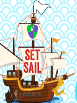 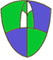 The focus for this term will be:LiteracyWriting Story writing (characterisation, setting, beginning, middle and end of a story, interesting vocabulary and imagery)Reading  Answering and asking literal, inferential and evaluative questionsDiscussing what we like, dislike, found interesting and challenging in a textIdentifying author’s use of vocabularyMaking predictionsTalking and Listening Showing good listening while others are talkingSummarise story plot or main ideas in a text Numeracy and MathematicsNumber processesAddition and SubtractionFractions, Decimal Fractions and PercentagesMoneyHealth and Wellbeing- Themes of friendship, resilience and respect discussed through class novel ‘Wonder’- Drugs and Alcohol P.EIndoor – Handball, Netball Outdoor – Hockey Interdisciplinary Learning – Space Learning of the following themes will be explored throughout different curricular areas including maths, literacy and ICT.History of Space Science of Space Living in SpaceAny Other Information Outdoor P.E will now be on Tuesday and indoor P.E will continue to take place on Thursday. Please make sure your child has their P.E kit in with them on these days.